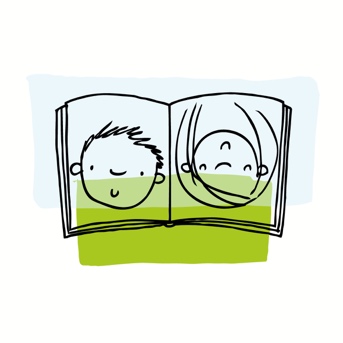 EIGENWIJSPRIJS 2021Platform Christelijke KinderboekenWat is de EWP? (EigenWijsPrijs)De EWP is een prijs die door de stemmen van kinderen wordt toegekend aan het beste christelijke kinderboek. Er zijn twee prijzen beschikbaar: Categorie groep 3-5 Categorie groep 6-8Welke boeken doen mee voor de EWP 2021?De boeken worden door christelijke kinderboekenuitgevers aangemeld bij het Platform Christelijke Kinderboeken (PCK). Het gaat om titels die verschenen zijn tussen 1 oktober 2019 – 30 september 2020. De boeken die meedoen aan de EWP zijn geselecteerd uit het aanbod van de deelnemende uitgeverijen. (zie bijgevoegd documenten)Wanneer is de leesperiode?
De leesperiode loopt van (eind) januari 2021 - tot begin juni 2021. Wil je eerder of later beginnen, geen punt. Als je stemformulier maar voor woensdag 9 juni 2021 binnen is.Wie kunnen er mee doen aan het stemmen voor de EWP?Leerlingen van de basisschool, groep 3-5 en groep 6-8 geven hun stem. We beseffen dat niet alle boeken door kinderen uit groep 3 gelezen kunnen worden. Uit deze groep zou je misschien de betere lezers kunnen kiezen.Kunnen alle kinderen van de school meedoen?Kinderen kunnen per groep meedoen, maar je kunt ook een EWPLeesRaad samenstellen.Hoeveel boeken moeten ze lezen?Voor de kinderen van de middenbouw zijn 6 boeken geselecteerd. Het is de bedoeling dat elk kind alle boeken leest. Misschien dat je de boeken zelf een maal kunt aanschaffen en ook via de bibliotheek de titels aanvraagt. Dan zijn er meerdere exemplaren aanwezig.Je kunt als leerkracht ook twee boeken voorlezen en de rest door de kinderen zelf laten lezen.Voor de bovenbouw zijn 12 boeken geselecteerd. Het is de bedoeling dat alle kinderen die meelezen minimaal 6 boeken lezen. Meer mag natuurlijk ook. Voor deze groepen geldt ook dat je ze zelf kunt aanschaffen, maar ook aan kunt vragen bij de bibliotheek.TIPHeeft een kind een boek gelezen laat het dan gelijk een boekverslag maken. Dat is makkelijker om aan het eind te kunnen vaststellen wat ze het mooiste boek vinden.Je kunt ook met een EigenWijsLeesRaad meedoen, deze bestaat uit kinderen die zich uit de diverse groepen hebben aangemeld om mee te doenLeerlingen van groep 3-5: zij lezen de boeken die voor hun groepen geselecteerd zijn. Leerlingen van groep 6-8: zij lezen de boeken die voor hun groepen geselecteerd zijn. Wie kunnen lid worden van deze EWLeesRaaad?In principe iedereen, die hieraan mee wil doen.Bij voorkeur kinderen die van lezen houden en die hun mening kunnen geven over de boeken die ze gelezen hebben.Probeer een evenredig aantal kinderen per groep te krijgen. Bv. uit elke groep 4 of 5 lezers. Meer kan natuurlijk ook.NB. Voor de gemiddelde lezer uit groep 3 zullen sommige boeken te moeilijk zijn (zie inhoud boeken, bijlagen)Waar zijn deze boeken te krijgen?De boeken zijn te koop via je (christelijke) boekhandel. Maar misschien hebben ze al een plaats in je schoolbibliotheek. En als ze daar nog niet staan, zou het een heel leuke aanvulling van de schoolbibliotheek zijn. Je kunt de boeken ook bestellen via onze webshop. Ga naar de site www.christelijkekinderboeken.nl , tik de titel van het boek in en dan wijst het zich vanzelf.Optie twee is om de boeken te reserveren via de bibliotheken. Doe je mee aan de BOS (Bibliotheek Op School) dan kun je aan je leesconsulent vragen of zij/hij dit voor jou wil regelen. Mocht zij/hij helemaal onbekend zijn met dit fenomeen, laat ze dan contact met ons opnemen, via eigenwijsprijs@christelijkekinderboeken.nlTIP -  Reserveer de boeken bij de bibliotheek nu al, zodat je ze als de EWP begint in school hebt. Vraag gelijk of je ze dan langer mag houden. Doe je met een hele klas mee, dan is het zinvol om meerdere ex. van een titel aan te vragen.OpmerkingIn de lijst met boeken voor de bovenbouw zitten drie boeken die best heftig zijn voor kinderen in groep 6. Lees die eerst zelf en bepaal dan vanaf welke groep je dit boek wilt laten lezen.Het gaat dan om de titels: Gegijzeld, Doen, durven of waarheid, Bedreigd.Zijn er kosten aan deze leesactiviteit verbonden?Er zijn geen kosten aan deelname verbonden, de kosten liggen alleen in de aanschaf van de boeken. Hoe kunnen scholen zich aanmelden?Scholen kunnen zich door middel van het bijgevoegde aanmeldingsformulier aanmelden via eigenwijsprijs@christelijkekinderboeken.nlNa de aanmelding krijg je al het materiaal toegestuurd om deze leesactiviteit tot een groot succes te maken.AfrondingDe uitslag van de stemming op jouw school ontvangen wij uiterlijk woensdag 9 juni 2021.Mail het formulier door naar eigenwijsprijs@christelijkekinderboeken.nl. Een week later wordt bekendgemaakt op welke drie titels uit beide categorieën het meest is gestemd en daarmee genomineerd zijn voor de EWP. De prijsuitreiking vindt later dat jaar plaats. Op welke manier dat zal plaats vinden, maken we t.z.t. bekend.Gratis auteursbezoek winnenOnder de deelnemende scholen verloten we een gratis auteursbezoek. Omdat er twee prijzen zijn, zijn er ook twee auteursbezoeken te winnen!De winnaar in de categorie middenbouw brengt een gratis auteursbezoek aan kinderen in de groepen 3-5. De winnaar in de categorie bovenbouw brengt een gratis auteursbezoek aan kinderen in de groepen 6-8.ReactiesDe reacties van de scholen die de vorige jaren mee hebben gedaan aan de EWP waren zonder uitzondering erg enthousiast. Veel kinderen vonden het vooral leuk om eens een ‘ander’ boek te lezen.We hopen dat veel basisscholen mee willen doen aan de EWP 2021 en we zijn heel benieuwd naar de stemmen van de leerlingen van jullie basisschool.Namens de landelijk coördinator EWP,Vrouwke Klapwijk, cie EWP, Platform Christelijke Kinderboekeneigenwijsprijs@christelijkekinderboeken.nl